ATTIVITA’ SVOLTE  A.S. 2021/22Pisa li 10/06/2022	                                   Il docente                                                                                                                                 Anna Maria Ferrero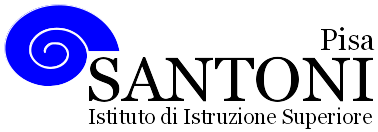 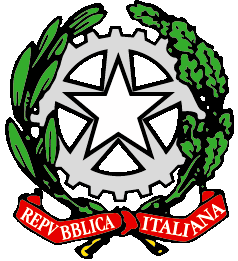 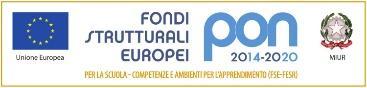 agraria agroalimentare agroindustria | chimica, materiali e biotecnologie | costruzioni, ambiente e territorio | sistema moda | servizi socio-sanitari | servizi per la sanità e l'assistenza sociale | corso operatore del benessere | agenzia formativa Regione Toscana  IS0059 – ISO9001agraria agroalimentare agroindustria | chimica, materiali e biotecnologie | costruzioni, ambiente e territorio | sistema moda | servizi socio-sanitari | servizi per la sanità e l'assistenza sociale | corso operatore del benessere | agenzia formativa Regione Toscana  IS0059 – ISO9001agraria agroalimentare agroindustria | chimica, materiali e biotecnologie | costruzioni, ambiente e territorio | sistema moda | servizi socio-sanitari | servizi per la sanità e l'assistenza sociale | corso operatore del benessere | agenzia formativa Regione Toscana  IS0059 – ISO9001agraria agroalimentare agroindustria | chimica, materiali e biotecnologie | costruzioni, ambiente e territorio | sistema moda | servizi socio-sanitari | servizi per la sanità e l'assistenza sociale | corso operatore del benessere | agenzia formativa Regione Toscana  IS0059 – ISO9001agraria agroalimentare agroindustria | chimica, materiali e biotecnologie | costruzioni, ambiente e territorio | sistema moda | servizi socio-sanitari | servizi per la sanità e l'assistenza sociale | corso operatore del benessere | agenzia formativa Regione Toscana  IS0059 – ISO9001www.e-santoni.edu.ite-mail: piis003007@istruzione.ite-mail: piis003007@istruzione.itPEC: piis003007@pec.istruzione.itPEC: piis003007@pec.istruzione.itNome e cognome del docente   Anna Maria FerreroNome e cognome del docente   Anna Maria FerreroNome e cognome del docente   Anna Maria FerreroDisciplina insegnata   Lingua e cultura francese Disciplina insegnata   Lingua e cultura francese Disciplina insegnata   Lingua e cultura francese Libro/i di testo in uso  M. Léonard,  Bon à savoir! 1,  Ed. LœscherLibro/i di testo in uso  M. Léonard,  Bon à savoir! 1,  Ed. LœscherLibro/i di testo in uso  M. Léonard,  Bon à savoir! 1,  Ed. LœscherClasse e Sezione1 HIndirizzo di studioSSASN. studenti   19Modulo 1:       On fait connaissance!Obiettivi Minimi:sapersi presentare negli elementi essenziali (nome, età, nazionalità) ,saper salutare, saper porre semplici domande e rispondere anche in forma negativa.Modulo 2:      Ma routine Obiettivi Minimi:saper formulare/rispondere a domande relative alla propria famiglia (nome, età, parentela), saper chiedere e dire l’ora,  saper raccontare qualche azione della giornata.Modulo 3:   “Hier, je…” Obiettivi minimi: Saper raccontare semplici azioni passate usando il passé composé di verbi regolari alla forma affermativa.Modulo 1:       On fait connaissance!Obiettivi Minimi:sapersi presentare negli elementi essenziali (nome, età, nazionalità) ,saper salutare, saper porre semplici domande e rispondere anche in forma negativa.Modulo 2:      Ma routine Obiettivi Minimi:saper formulare/rispondere a domande relative alla propria famiglia (nome, età, parentela), saper chiedere e dire l’ora,  saper raccontare qualche azione della giornata.Modulo 3:   “Hier, je…” Obiettivi minimi: Saper raccontare semplici azioni passate usando il passé composé di verbi regolari alla forma affermativa.Modulo 1:       On fait connaissance!Obiettivi Minimi:sapersi presentare negli elementi essenziali (nome, età, nazionalità) ,saper salutare, saper porre semplici domande e rispondere anche in forma negativa.Modulo 2:      Ma routine Obiettivi Minimi:saper formulare/rispondere a domande relative alla propria famiglia (nome, età, parentela), saper chiedere e dire l’ora,  saper raccontare qualche azione della giornata.Modulo 3:   “Hier, je…” Obiettivi minimi: Saper raccontare semplici azioni passate usando il passé composé di verbi regolari alla forma affermativa.      Educazione civicaSono state dedicate 2 ore  nel II quadrimestre  per trattare l’ argomento: La famille- différences entre la France et l’Italie. Le mariage, l’union libre, le PACS, la famille monoparentale, la famille recomposée.      Educazione civicaSono state dedicate 2 ore  nel II quadrimestre  per trattare l’ argomento: La famille- différences entre la France et l’Italie. Le mariage, l’union libre, le PACS, la famille monoparentale, la famille recomposée.      Educazione civicaSono state dedicate 2 ore  nel II quadrimestre  per trattare l’ argomento: La famille- différences entre la France et l’Italie. Le mariage, l’union libre, le PACS, la famille monoparentale, la famille recomposée.